Технологическая карта урокаПредмет: окружающий мир 4 класс Программа: А.А. Плешакова «Окружающий мир. 1 – 4 классы»Учебник: УМК «Школа России», А.А. Плешаков, Е.А. Крючкова Окружающий мир. 4 класс.Тип урока: открытия новых знаний.Учитель: Зубарева Татьяна ВикторовнаХОД УРОКАПриложениеДля группы 1Ф. И. ______________________   Маршрутный лист    дата _____Тема: Екатерина ВеликаяЦель работы на уроке: изучить ____________________________выяснить ___________________________________________________________________________________________________План работы.1. Изучи материал учебника на с. 105-111. Очень внимательно прочитай текст!!!  2. Найди необходимую информацию в учебнике и закончи предложения.3.Подготовься представить результаты своей работы.Если осталось время выполни в рабочей тетради задания №2 на с. 36-37, №4 на с. 38, №3 на с. 38.4. Представь результаты своей работы.5. Выполни тест по теме.6. Оцените правильность выполненной работы.Екатерина Великая.Мы выяснили, что:1.  Екатерина Вторая правила _________________________________2. Управлять империей ей помогали такие личные качества как: ________________________________________________________________________________________________________________________________________________________________________________________________________________________________3. В городах по приказу императрицы появились______________Для группы 2Ф. И. ______________________   Маршрутный лист    дата ____Тема: Екатерина ВеликаяЦель работы на уроке: изучить _________________________выяснить __________________________________________________________________________________________________План работы.1. Изучи материал учебника на с. 105-111. Очень внимательно прочитай текст!!!  2. Найди на карте (с. 92-93) территорию и границы России в конце XVIII век. Найди необходимую информацию в учебнике и закончи предложения. 3.Подготовься представить результаты своей работы.Если осталось время выполни в рабочей тетради задания №2 на с. 36-37, №4 на с. 38, №3 на с. 38.4. Представь результаты своей работы.5. Выполни тест по теме.6. Оцените правильность выполненной работы.Мы выяснили, что:4. В конце XVIII века территория России __________________________________________________________________________5. Существовали важнейшие промышленные предприятия такие как: ____________________________________________________________________________________________________________6. Во времена Екатерины Великой были возведены памятники архитектуры: ____________________________________________________________________________________________________Для группы 3Ф. И. ____________________   Маршрутный лист    дата _________Тема: Екатерина ВеликаяЦель работы на уроке: изучить ______________________________выяснить _______________________________________________________________________________________________________План работы.1. Изучи материал учебника на с. 105-111. Очень внимательно прочитай текст!!!  2. Найди необходимую информацию в рабочей тетради на с. 36-37 №2, на карте (с. 92-93)  район восстания и в учебнике, закончи предложения.3.Подготовься представить результаты своей работы.Если осталось время выполни в рабочей тетради задания №4 на с.38, №3 на с.38. 4. Представь результаты своей работы.5. Выполни тест по теме.6. Оцените правильность выполненной работы.Мы выяснили, что:7. В исторической песне «Пугачёв в темнице» говорится о ______________________________________________________________,которое закончилось ____________________________________.В районе восстания находились города:  ____________________________________________________________________________8. В 1783 году в состав России  вошёл ______________________,был  основан ____________________________________________________________________________________________________Для группы 4Ф. И. ____________________   Маршрутный лист    дата _________Тема: Екатерина ВеликаяЦель работы на уроке: изучить ______________________________выяснить ________________________________________________________________________________________________________План работы.1. Изучи материал учебника на с. 105-111. Очень внимательно прочитай текст!!!  2. Найди необходимую информацию в учебнике и закончи предложения.3.Подготовься представить результаты своей работы.Если осталось время выполни в рабочей тетради задания №2 на с. 36-37, №4 на с. 38, №3 на с. 38.4. Представь результаты своей работы.5. Выполни тест по теме.6. Оцените правильность выполненной работы.Мы выяснили, что:9. Во времена правления Екатерины Великой прославились военачальники __________________________________________________________________________________________________10. Запиши, чем прославились эти люди. ________________________________________________________________________________________________________________________________________________________________________________________________________________________________________________________________________________________Кластер 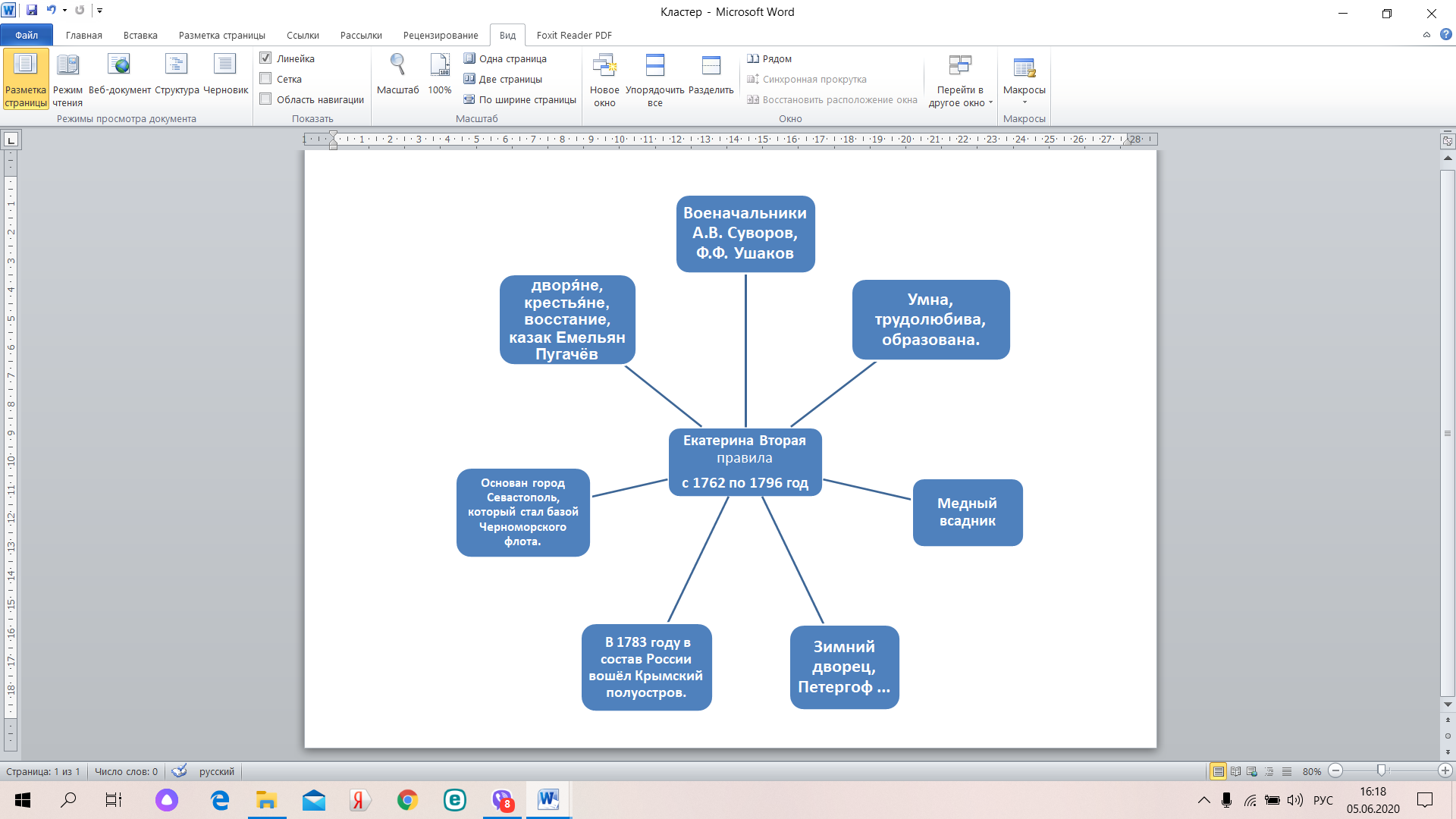 Ф.И. ___________________________Тест по теме: Екатерина Великая1. Укажите, сколько лет правила Екатерина Вторая.2. Какой город при Екатерине Великой был самым многонаселённым?3. Укажи, какой архитектурный памятник был создан при Екатерине Великой.4. Какое учебное заведение было открыто не при Екатерине Великой?5. Как называется памятник Петру l?6. На берегах какого моря Россия утвердилась ещё до праления Екатерины Второй?7. Как крепостные крестьяне пытались улучшить своё положение?8. С войсками какой страны сражались Суворов и Ушаков?9. Выбери ленту времени, на которой правильно отмечен век правления Екатерины Великой.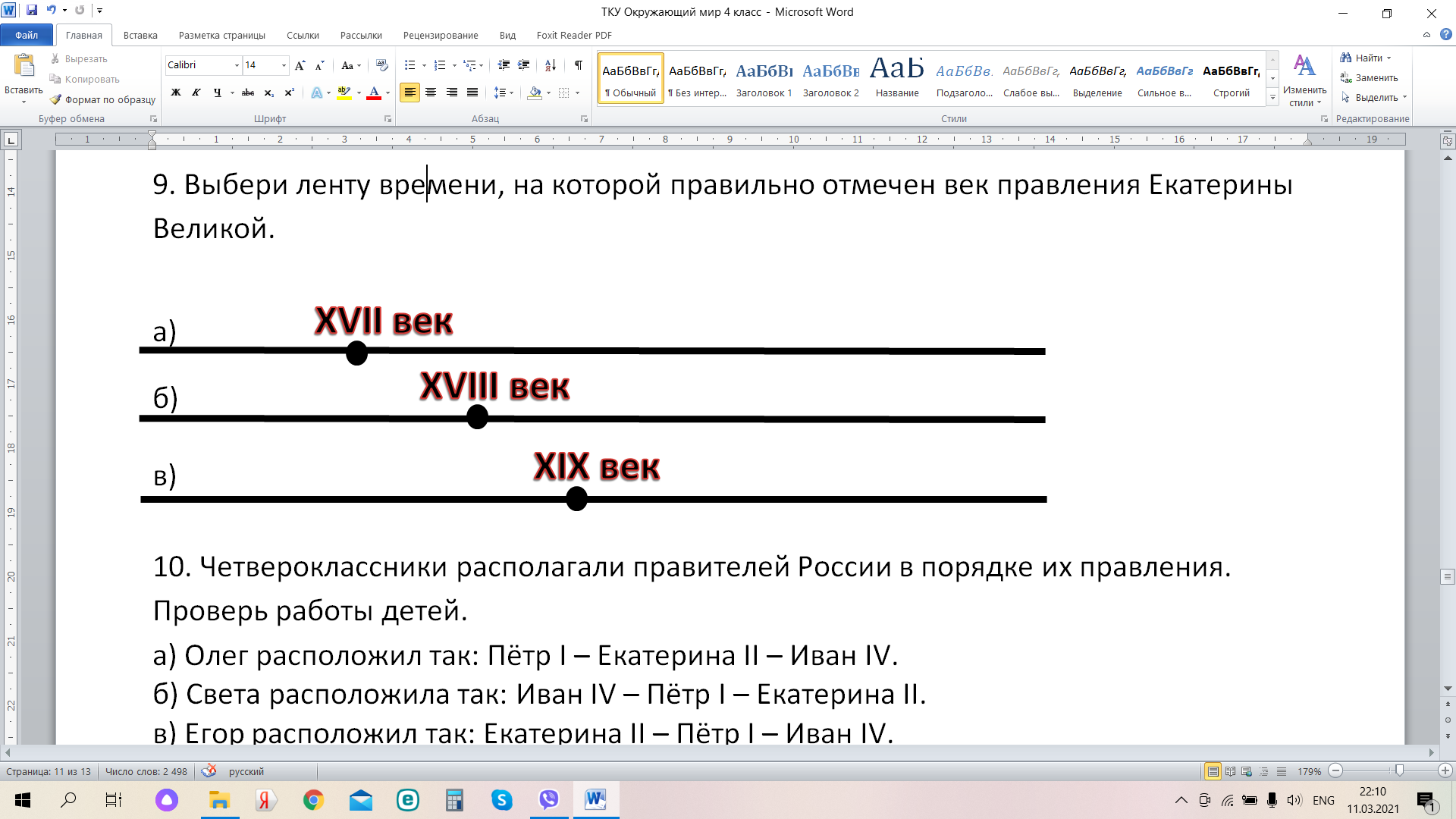 10. Четвероклассники располагали правителей России в порядке их правления. Проверь работы детей.Кто выполнил задание без ошибок?Оценочный лист Ф.И. _______________________________С помощью таблицы «Критерии самооценки деятельности ученика на уроке» заполните, пожалуйста, оценочный лист и определите свою отметку за урок. Критерии самооценки деятельности ученика на урокеПодсчитай количество баллов и оцени свою работу за урок.Рекомендации по переводу первичных баллов в отметки по пятибалльной шкалеЧто ты чувствуешь? Отметь вариант ответа, с которым ты согласен и поставь соответствующий знак.+ С заданиями справился легко и успешно! Я доволен собой! V Было трудно, но я справился! ! Задания для меня трудные. Мне нужна помощь! Тема урокаЕкатерина Великая.Екатерина Великая.Екатерина Великая.Обобщенная цель урокаСоздать условия, позволяющие самостоятельно получать информацию об истории России при Екатерине Второй, обрабатывать её, делать выводы, использовать при решении практических задач.Создать условия, позволяющие самостоятельно получать информацию об истории России при Екатерине Второй, обрабатывать её, делать выводы, использовать при решении практических задач.Создать условия, позволяющие самостоятельно получать информацию об истории России при Екатерине Второй, обрабатывать её, делать выводы, использовать при решении практических задач.Планируемый результатПланируемый результатПланируемый результатПланируемый результатПредметный результатПредметный результатМетапредметный результат / УУДЛичностные УУДЗнание: — рассказывать  по   учебнику о             Ф.Ф. Ушакове и А.В. Суворове;Применение:— извлекать из учебника сведения о Петербурге, Москве, других городах России в XVIII веке;Анализ: — описывать достопримечательности Петербурга;— сравнивать положение разных слоёв российского общества;— рассказывать по учебнику о крестьянской войне Е. Пугачёва;— прослеживать по карте рост территории государства;Оценивание:— высказывать своё отношение к личности Екатерины Великой;— обсуждать, заслуженно ли Екатерина Вторая стала называться Великой.Знание: — рассказывать  по   учебнику о             Ф.Ф. Ушакове и А.В. Суворове;Применение:— извлекать из учебника сведения о Петербурге, Москве, других городах России в XVIII веке;Анализ: — описывать достопримечательности Петербурга;— сравнивать положение разных слоёв российского общества;— рассказывать по учебнику о крестьянской войне Е. Пугачёва;— прослеживать по карте рост территории государства;Оценивание:— высказывать своё отношение к личности Екатерины Великой;— обсуждать, заслуженно ли Екатерина Вторая стала называться Великой.Регулятивные:– принимать и сохранять учебную задачу, учитывать выделенные учителем ориентиры действия в новом учебном материале в сотрудничестве с учителем;– планировать свои действия в соответствии с поставленной задачей и условиями её реализации, в том числе во внутреннем плане;– осуществлять пошаговый контроль своих действий под руководством учителя, а в некоторых случаях и самостоятельно;– вносить необходимые коррективы в действия на основе принятых правил.Познавательные:– самостоятельно осуществлять поиск необходимой информации при работе с учебником;– выделять необходимую информацию; устанавливать причинно-следственные связи, представлять цепочки объектов и явлений; с достаточной полнотой и точностью выражать свои мысли в соответствии с задачами и условиями коммуникации.Коммуникативные:– корректно формулировать и обосновывать свою точку зрения;– строить понятные для партнера высказывания;– контролировать свои действия в коллективной работе.- понимать особую роль России в мировой истории, переживать чувство гордости за национальные совершения, открытия, победы;- осознавать важность учебы и познания нового, понимать, зачем выполнять те или иные учебные действия;- понимать причины успешности / не успешности учебной деятельности.Деятельность учителяДеятельность ученикаУУДЗадания для учащихся, выполнение которых приведёт к достижению запланированного результатаОценивание/формы контроляI. Мотивирование (самоопределение) к учебной деятельности – время (1-2 мин)I. Мотивирование (самоопределение) к учебной деятельности – время (1-2 мин)I. Мотивирование (самоопределение) к учебной деятельности – время (1-2 мин)I. Мотивирование (самоопределение) к учебной деятельности – время (1-2 мин)I. Мотивирование (самоопределение) к учебной деятельности – время (1-2 мин)Создаёт условия для возникновения у учеников внутренней потребности включения в учебную деятельность. Создаёт эмоциональный настрой на работу на уроке:1. Организуют свое рабочее место.2. Выполняют самооценку готовности к уроку;3. Настраиваются на предстоящую работу в классе.4. Определяют своё эмоциональное состояние на уроке.5. Включаются в учебную деятельность.Регулятивные:- настраивать себя на продуктивную работу.- Проверьте, всё ли готово у вас к уроку.- Всем сегодня пожелаю поработать на «Пять»! Удачи!Оценка, самооценка готовности к предстоящей учебной деятельности.II. Актуализация знаний и фиксирование индивидуального затруднения в пробном учебном действии – время (3-4 мин)II. Актуализация знаний и фиксирование индивидуального затруднения в пробном учебном действии – время (3-4 мин)II. Актуализация знаний и фиксирование индивидуального затруднения в пробном учебном действии – время (3-4 мин)II. Актуализация знаний и фиксирование индивидуального затруднения в пробном учебном действии – время (3-4 мин)II. Актуализация знаний и фиксирование индивидуального затруднения в пробном учебном действии – время (3-4 мин)Организовывает повторение контролируемых способов действий, понятий необходимых для выполнения задания.- Прочитайте утверждения, определите, верные они или неверные.Демонстрируют знания по теме предыдущего урока.Ученики внимательно читают представленные утверждения, высказывают своё мнение:1. Верно; 2. Верно; 3. Верно; 4. Верно; 5. Верно; 6. Неверно!Регулятивные:- ориентироваться в своей системе знаний (определять границы знания/незнания).Познавательные:– проводить сравнение (наглядное; сопоставление и противопоставление);- определять цель учебной деятельности.Коммуникативные:– контролировать свои действия в коллективной работе.Верно ли что?Во времена царствования Петра Великого:1. Русские корабли вышли в Балтийское море. 2. Основан город Санкт-Петербург. 3. Основана первая доступная всем библиотека.4. Родился Михаил Васильевич Ломоносов. 5. Россия стала империей.6. Только царь Пётр Алексеевич Романов остался в истории России под именем Великий.- оценка/самооценка умения применять ранее полученные знания при  решении практических задач;- наблюдение;- взаимоконтроль;- фронтальный опрос;- участие в дискуссии, ответы на вопросы;- оценочное суждение, коррекция ответов учащихся;- оценка умения выявлять и формулировать свои затруднения при решении практических задач.III. Выявление места и причины затруднения, постановка цели деятельности – время (5 мин)III. Выявление места и причины затруднения, постановка цели деятельности – время (5 мин)III. Выявление места и причины затруднения, постановка цели деятельности – время (5 мин)III. Выявление места и причины затруднения, постановка цели деятельности – время (5 мин)III. Выявление места и причины затруднения, постановка цели деятельности – время (5 мин)1. Организовывает обсуждение с учащимися возникшего затруднения (почему возникли затруднения, что мы ещё не знаем).2. Организует деятельность по приему целей учащимися.1. Участвуют в обсуждении предложенной ситуации, высказывают свои мнения, суждения.2. Формулируют тему и цель урока.- Тема: Екатерина Великая.- Цель работы на уроке: изучить материал учебника по предложенному учителем плану работы, выяснить, почему Екатерина Вторая стала называться Великой?Регулятивные:- ориентироваться в своей системе знаний (определять границы знания/незнания).Познавательные:– самостоятельно осуществлять поиск необходимой информации при работе с учебником;- определять цель учебной деятельности.Коммуникативные:– корректно формулировать и обосновывать свою точку зрения.- Почему последнее утверждение, вы считаете неверным? - Почему Екатерина Вторая стала называться Великой? - Сформулируйте тему.- С помощью слов-помощников сформулируйте цель работы на уроке. - Запишите цель работы на уроке в маршрутный лист. (См. Приложение)- Изучите предложенный план.- Что не понятно?- Какие пункты вы хотите добавить в предложенный план?- оценочное суждение; - оценка/самооценка умения формулировать тему урока;- оценка/самооценка умений определять и формулировать проблему, цель урока;-  оценка/самооценка постановки учебной задачи, планировать действия по её решению;- рефлексия деятельности (оценка успешности).IV. Реализация построенного проекта – время (10 – 15 мин)IV. Реализация построенного проекта – время (10 – 15 мин)IV. Реализация построенного проекта – время (10 – 15 мин)IV. Реализация построенного проекта – время (10 – 15 мин)IV. Реализация построенного проекта – время (10 – 15 мин)Организует самостоятельную работу в группах по поиску ответов на вопросы/решение проблемы.1. Работают в группах.2. Определяют способы представления результата, оформляет результат своей деятельности.3. Работают с учебником – заполняют маршрутные листы.4. Перерабатывают, используют информацию для решения учебных задач.5. Готовят ответы на поставленные вопросы.6. Фиксируют преодоление затруднения возникшего раннее.7. Осуществляют взаимопроверку и взаимоконтроль.Регулятивные:– осуществлять пошаговый контроль своих действий самостоятельно.Познавательные:– самостоятельно осуществлять поиск необходимой информации при работе с учебником.Коммуникативные:– строить понятные для партнера высказывания.План работы.1. Изучи материал учебника на с. 105-111. Очень внимательно прочитай текст!!!  2. Найди необходимую информацию в учебнике и закончи предложения.3. Подготовься представить результаты своей работы.Если осталось время выполни в рабочей тетради задания №2 на с. 36-37, №4 на с. 38, №3 на с. 38.4. Представь результаты своей работы.5. Выполни тест по теме.6. Оцените правильность выполненной работы.- взаимопроверка, взаимоконтроль;- участие в дискуссии, ответы на вопросы;- оценка работа в группе;- исследовательская деятельность;- создание продуктов деятельности;- рефлексия с использованием «Маршрутного листа»;- оценка/самооценка действий по достижению планируемых результатов.V. Первичное закрепление – время (10 мин)V. Первичное закрепление – время (10 мин)V. Первичное закрепление – время (10 мин)V. Первичное закрепление – время (10 мин)V. Первичное закрепление – время (10 мин)1. Организует представление результатов работы групп, составляет кластер на доске по теме урока.2. Организует повторение и закрепление изученного материала на уроке. 3. Организовывает выполнение теста.4. Проводит разбор типичных допущенных ошибок.5. Устанавливает правильность и осознанность усвоения учебного материала, выявляет пробелы, неверные представления с целью коррекции.1. Выполняют задание в маршрутных листах и в тетради, используя приобретенные знания, в практической деятельности. 2. Заполняют оценочные листы.3. Используют приобретенные знания для решения заданий в тестовой форме, в практической деятельности, решают творческие задачи.4. Осуществляют взаимопроверку и взаимоконтроль.5. Оценивают свою работу согласно критериям.6. Решают (фронтально, в группах) несколько типовых заданий на новый способ действия.Регулятивные:– принимать и сохранять учебную задачу, учитывать выделенные учителем ориентиры действия в новом учебном материале в сотрудничестве с учителем.Познавательные:– выделять необходимую информацию; устанавливать причинно-следственные связи, представлять цепочки объектов и явлений; с достаточной полнотой и точностью выражать свои мысли в соответствии с задачами и условиями коммуникации.Коммуникативные:– строить понятные для партнера высказывания;– контролировать свои действия в коллективной работе.- Представьте результаты своей работы. Что вы выяснили о Екатерине Второй?  Кластер на доске оформляется по ходу представления результатов самостоятельной работы групп.- Проверьте правильность выполнения теста.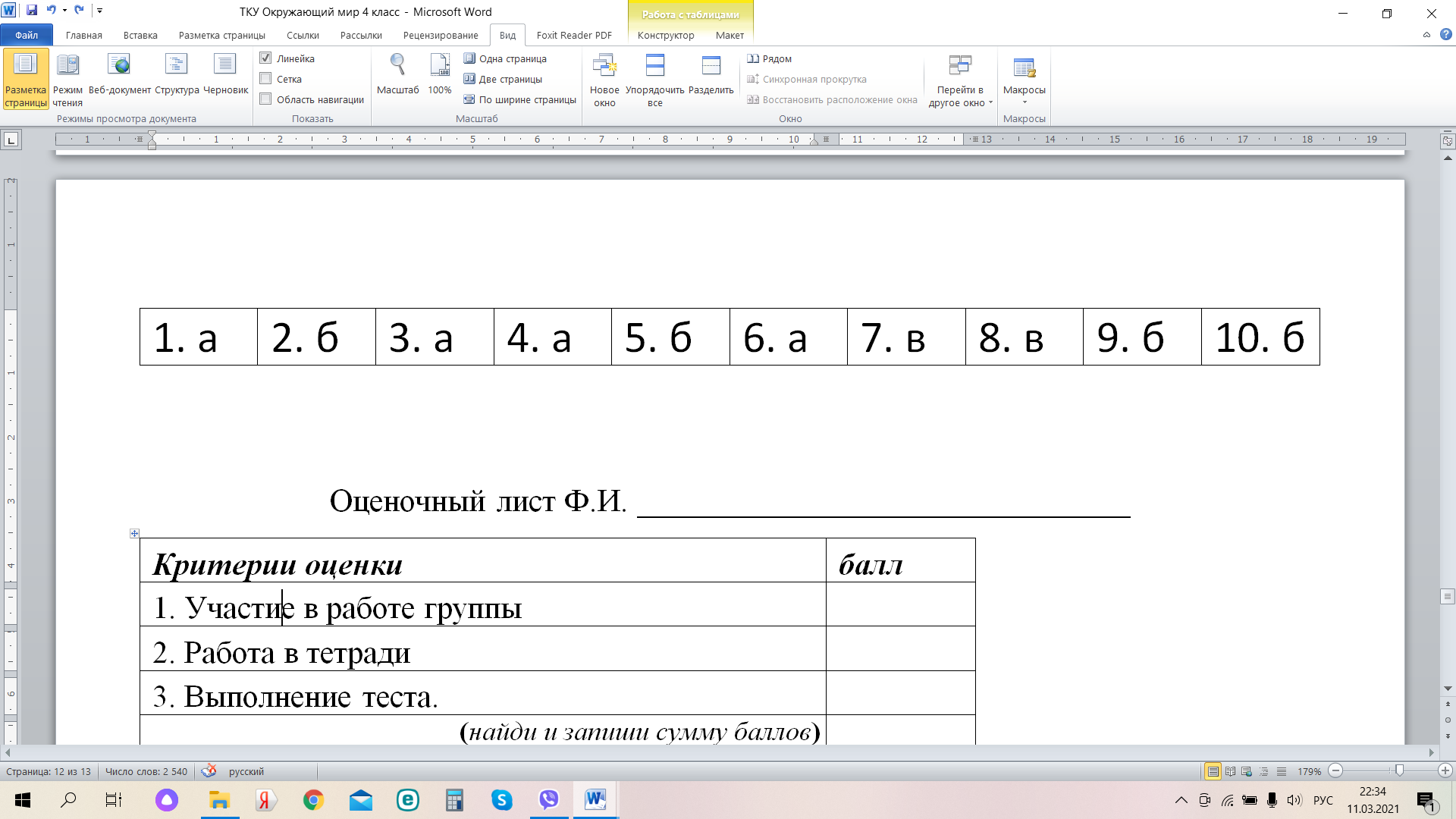 - Оцените свою работу на уроке.- рефлексия деятельности (оценка успешности);- самоконтроль, самооценка;- самостоятельная работа;- тестирование;- оценка/самооценка умения применять ранее полученные знания при решении упражнений;- заполнение кластера на доске;- взаимоконтроль, взаимопроверка;- результаты теста;- результаты выполнения заданий  сопоставляются с предложенным учителем образцом;- оценка/самооценка действий по достижению планируемых результатов.VI. Рефлексия учебной деятельности (итог урока) – время (5 мин)VI. Рефлексия учебной деятельности (итог урока) – время (5 мин)VI. Рефлексия учебной деятельности (итог урока) – время (5 мин)VI. Рефлексия учебной деятельности (итог урока) – время (5 мин)VI. Рефлексия учебной деятельности (итог урока) – время (5 мин)1. Создает условия для рефлексии учебной деятельности учащихся на уроке для соотнесения целей и результатов учебной деятельности, фиксирования степени их соответствия.2. Организует работу по самооценке деятельности учащихся на уроке.3. Фиксирует оценки, комментирует их.1. Осуществляют самооценку своей учебной деятельности, соотносят цель и результат.2. Оценивают эффективность своей деятельности на уроке, анализируют возникшие трудности и способы их преодоления.3. Определяют своё эмоциональное состояние на конец урока.Регулятивные:– осуществлять пошаговый контроль своих действий под руководством учителя, а в некоторых случаях и самостоятельно.Познавательные:– проводить сравнение (наглядное; сопоставление и противопоставление).Коммуникативные:– строить понятные для партнера высказывания.- Какую цель мы поставили перед собой в начале урока?-  Оцените, свою работу на уроке в соответствии с критериями.- Кто с заданиями справился легко и успешно! Я доволен собой! - Кому было трудно, но я справился! - Почему не справились с работой? - Чего не хватило? Над чем необходимо поработать ещё?- оценка и самооценка работы учащихся  на уроке;- рефлексия деятельности (оценка успешности);- оценка работы группы;- рефлексия с использованием «Маршрутного листа»;- оценка эмоционального состояния.VII. Информация о домашнем задании, инструктаж по его выполнению – время (1-2 мин)VII. Информация о домашнем задании, инструктаж по его выполнению – время (1-2 мин)VII. Информация о домашнем задании, инструктаж по его выполнению – время (1-2 мин)VII. Информация о домашнем задании, инструктаж по его выполнению – время (1-2 мин)VII. Информация о домашнем задании, инструктаж по его выполнению – время (1-2 мин)1. Сообщает объём и содержание домашнего задания с фиксацией в дневнике.2. Инструктирует учащихся по выполнению домашнего задания, объявляет критерии оценки домашнего задания.3. Проверяет понимание выполнения домашнего задания, обсуждает возможные трудности, с которыми могут столкнуться учащиеся.1. Воспринимают информацию, выбирают домашнее задание на основе оценки своих способностей, интересов.2. Записывают домашнее задание в соответствии с выбранным уровнем.3. Просматривают задания, задают вопросы, если что-то непонятно по домашнему заданию.Регулятивные:- объективно оценивать свои результаты и соответственно им выбирать домашнее задание.Познавательные: - систематизировать, обобщать изученное, соединять части в целое.Коммуникативные:- слушать объяснения учителя, задавать уточняющие вопросы;– строить понятные для партнера высказывания.- Повторить материал учебника на с. 105-111.-Выполнить задания в рабочей тетради на с. 36-38, №1, №2, №3, №4.- оценка/самооценка умения применять полученные знания при решении упражнений;- заполнение дневника.а) более 30 лет б) более 40 летв) более 50 лета) Москва б) Санк-Петербургв) Екатеринбурга) Зимний дворецб) Александро-Невская лаврав) Петропавловская крепостьа) университетб) народное училищев) воспитательный дома) Гранитный всдникб) Медный всадникв) Железный всадника) Балтийскогоб) Чёрного в) Азовскогоа) переходили к другим владельцамб) выкупали себя у своих хозяевв) убегали на необжитые мастаа) Германияб) Польшав) Турцияа) Олег расположил так: Пётр I – Екатерина II – Иван IV.б) Света расположила так: Иван IV – Пётр I – Екатерина II.в) Егор расположил так: Екатерина II – Пётр I – Иван IV.Критерии оценкибалл1. Участие в работе группы2. Работа в тетради3. Выполнение теста.(найди и запиши сумму баллов) Итого балловОценкаЧто ты чувствуешь?1. Участие в работе группы1. Участие в работе группы1. Участие в работе группы1. Участие в работе группыАктивно участвовал в работе над заданиями, находил информацию для выполнения заданий. Представлял результаты работы группы. 3 баллаАктивно участвовал в работе над заданиями, находил информацию для выполнения заданий. Дополнял ответы выступающих. Отвечал на вопросы учителя. Дополнял ответы одноклассников. 2 баллаУчаствовал в работе над заданиями, находил информацию для выполнения заданий. Не отвечал, не дополнял ответы одноклассников.1 баллНе участвовал в работе над заданием.0 баллов2. Работа в тетради, заполнение карточки2. Работа в тетради, заполнение карточки2. Работа в тетради, заполнение карточки2. Работа в тетради, заполнение карточкиЗадания в тетради выполнено полностью самостоятельно, без ошибок, аккуратно и грамотно оформлено. 3 баллаЗадания в тетради выполнено полностью, аккуратно и грамотно оформлено. Имеются 1-2 исправления. Работа выполнялась с консультационной помощью учителя. 2 баллаЗадания в тетради выполнил не полностью, с 3 и более исправлениями. Задание выполнялось под руководством и с помощью учителя.1 баллНе выполнил работу.0 баллов3. Выполнение теста.3. Выполнение теста.3. Выполнение теста.3. Выполнение теста.справился полностью3 балла1-2 ошибки2 балла3-4 ошибки1 балл5 и более ошибок0 балловОтметка по пятибалльной шкале«2»«3»«4»«5»Первичные баллы0-3 баллов4-5 баллов6-7 баллов8-9 балловПервичные баллы0% – 34%35% - 64%65% - 85%86% - 100%